The American Society for Reproductive Immunology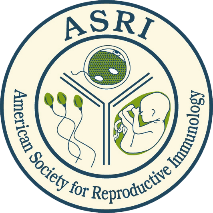 Practice Pathway Certification Application DemographicsLast Name:_________________________  First Name:_________________________         Middle Name:____________  Home Address Street Address:______________________________________________________ Street Address 2:______________________________________________________ City, State, Zip: _______________________________________________________ Primary Office Address Street Address:_______________________________________________________ Street Address 2:______________________________________________________ City, State, Zip: _______________________________________________________ Home Phone:_________________________________________________________  Work Phone:_________________________________________________________ Cell Phone:__________________________________________________________ Email Address:_______________________________________________________ Graduate Medical Education Training List all GME training programs.  Duplicate rows, as necessary.Board CertificationList all board certifications.  Duplicate rows, as necessary.Work Experience Please list all work experiences.  Duplicate rows, as necessary.ScholarshipPlease list all scholarship completed in the past five (5)years (?) Duplicate rows as necessary.History 1. Have you been convicted of a felony within the last seven years? □ Yes    □ No 2. Have you ever had hospital privileges / appointment denied, revoked, conditioned, suspended, limited, qualified, or subject to terms of probation or restricted? □ Yes    □ No If you answered yes to either of the above questions, please provide a separate, written explanation and attach with your application. Include this application with your supporting documents.© ASRI June 2020The American Society for Reproductive ImmunologyGeneral AffidavitI,____________________________, have practiced in the field of reproductive immunology for a period of at least ten (10) years.  I, _____________________________ ,confirm my submitted application, and supporting documents, for a certificate in reproductive immunology via the practice pathway program is true and correct.  BEFORE ME: the undersigned notary public, personally appeared ________________________ Who currently resides at: _________________________________________ In the County of: _______________________________________________and makes this her/his statement and affidavit upon oath and affirmation of belief and personal knowledge, that the following matters, facts, and things set forth are true to the best of her/his knowledge: I declare under penalty of perjury that the forgoing is true and correct. Affiants signature:  _________________________                       Date:   ___________________Notary’s Acknowledgement On this _____ day of _____________, 20____ the foregoing GENERAL AFFIDAVIT, was sworn to and acknowledged before me by the following person, known or proven to me to be the person whose name is subscribed to within the document. WITNESS my hand and official seal. Print:_________________________________________  	[Affix seal] Sign:_________________________________________ My commission expires: ______/_______/___________ NOTARY PUBLIC Name & location of GME training programStart DateEnd DateCertificate Attached? Yes or NoName of Board CertificationInitial Certification DateExpiration DateCertificate Attached? Yes or NoName & location of institutionTitleStart DateEnd Date CitationType of Product□ Peer-reviewed publication    □ Other publication□ Poster presentation     □ Podium presentation□ Book or book chapter   □ Abstract□ Peer-reviewed publication    □ Other publication□ Poster presentation     □ Podium presentation□ Book or book chapter   □ Abstract□ Peer-reviewed publication    □ Other publication□ Poster presentation     □ Podium presentation□ Book or book chapter   □ Abstract